	PRIVACYVERKLARINGDit is de privacyverklaring van Stichting: “De Haagse Soepbus” gevestigd aan de La Reyweg 530 2571GN  te Den Haag, ingeschreven bij de Kamer van Koophandel onder nummer 84757140, hierna te noemen: “ DHSB”. Bewust of onbewust deelt u persoonsgegevens met ons. Wij vinden het van belang dat zorgvuldig wordt omgegaan met uw persoonsgegevens. Daarom hebben wij in deze verklaring voor u uiteengezet hoe wij met uw persoonsgegevens omgaan en welke rechten u heeft. Heeft u vragen naar aanleiding van het lezen van deze verklaring; stel uw vraag gerust per email aan info@dehaagsesoepbus.nl In onderstaande tabel kunt u snel en eenvoudig terugvinden met welke doel we welke persoonsgegevens van u beheren en wie deze persoonsgegevens eventueel van ons ontvangen na mutatieVerstrekking van persoonsgegevens aan derden.Zonder uw toestemming verstrekt de Stichting uw persoonsgegevens alleen aan derden als dit noodzakelijk is voor uitvoering van de overeenkomst die de Stichting met u heeft, tenzij “DHSB” wettelijk verplicht is om uw persoonsgegevens te verstrekken aan derden. Inzage, correctie en verwijdering van persoonsgegevens.U heeft het recht “DHSB” te verzoeken om inzage in uw persoonsgegevens en om uw gegevens te laten aanvullen, verwijderen of af te schermen. U dient zich bij een dergelijk verzoek te identificeren. Beveiliging persoonsgegevens.“DHSB” treft passende maatregelen om uw persoonsgegevens te beveiligen tegen verlies, ongeautoriseerde toegang, publicatie en onrechtmatige verwerking. Zo zorgen wij dat alleen de noodzakelijke personen toegang hebben tot uw gegevens, dat de toegang tot de persoonsgegevens afgeschermd is en dat onze veiligheidsmaatregelen regelmatig gecontroleerd worden.Wijziging van het privacy beleid.“DHSB” past haar privacy beleid van tijd tot tijd aan om deze up-to-date te houden.  Op de websites zal steeds de meest recente versie van onze  Privacyverklaring worden opgenomen. “DHSB” raadt u dan ook aan de Privacyverklaring regelmatig te raadplegen. Contactgegevens.Indien u vragen hebt over de verwerking van uw persoonsgegevens of “DHBS”  wilt verzoeken tot inzage, correctie en/of van persoonsgegevens kunt u contact opnemen via onderstaande contactgegevens. Verantwoordelijke: Stichting ”De Haagse Soepbus” e mail: info@dehaagsesoepbus.nlKlacht over verwerking van uw persoonsgegevens.Natuurlijk helpen wij u ook graag verder als u een klacht heeft over de verwerking van uw persoonsgegevens. Op grond van de AVG heeft u bovendien het recht om een klacht in te dienen bij de Autoriteit Persoonsgegevens over onze verwerkingen van uw persoonsgegevens.Bewaartermijn De gegevens worden verwijderd op het moment dat het u stopt als vrijwilliger 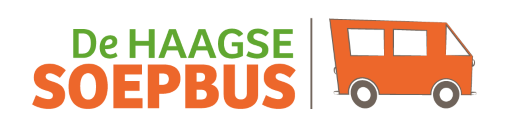 Welke persoonsgegevensGrondslagInzage BewaartijdVoorlettersUitvoering overeenkomstBestuur DHSBTot einde overeenkomstAchternaamUitvoering overeenkomstBestuur DHSBTot einde overeenkomstE mailUitvoering overeenkomstBestuur DHSBTot einde overeenkomstTelefoonnummerUitvoering overeenkomstBestuur DHSBTot einde overeenkomstBeschikbaarheidUitvoering overeenkomstBestuur DHSBTot einde overeenkomstAanvang werkzaamhedenUitvoering overeenkomstBestuur DHSBTot einde overeenkomstVerloop datum VOGUitvoering overeenkomstBestuur DHSBTot einde overeenkomstVerloop datum Rijbewijs indien chauffeurUitvoering overeenkomstBestuur DHSBTot einde overeenkomstIn nood waarschuwen(facultatief)Uitvoering overeenkomstBestuur DHSBTot einde overeenkomst